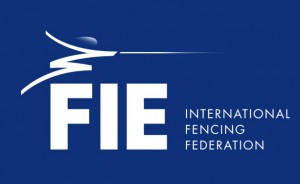 Coupe du monde junior de la FIE (arme, sexe, type) [« Épée masculine, individuelle et par équipes »]Date de la compétition [« date, mois et année »]Chers amis,C'est avec un grand plaisir que je vous invite à la nom de la compétition au nom de la nom de la Fédération d'escrime hôte, qui sera organisée à ville et pays le date.Vous trouverez ci-après les détails de cette compétition :Organisateurs :Nom de la Fédération d'escrime hôteAdresse de la Fédération d'escrime hôteTéléphone :E-mail :Lieu de la compétitionNom et adresse du lieu de la compétition [« Stade Pierre de Coubertin, 82 Avenue Georges Lafont 75016 Paris. Métro : Porte de St Cloud »]Programme de la compétitionVendredi 01 février	14h00  – 21h00  	Inscriptions / Contrôle des armesSamedi 02 février	07h00 			Ouverture du lieu de la compétition			07h15			Paiement / Ouverture du contrôle des armes09h00			Début de la compétition individuelle17h00			Demi-finales et finaleDimanche 03 février	07h00 			Ouverture du lieu de la compétition			07h15			Paiement / Ouverture du contrôle des armes09h00			Début de la compétition par équipes15h30			FinaleNombre de participantsAlt 1. Chaque Fédération nationale peut inscrire jusqu'à 12 tireurs. Le pays organisateur peut inscrire jusqu'à 20 tireurs plus le nombre de tireurs nécessaire pour constituer les poules. Alt 2. Pour les compétitions individuelles de la Coupe du monde, le pays organisateur peut inscrire jusqu'à 30 tireurs plus le nombre nécessaire pour constituer les poules.La compétition par équipes est ouverte à tous les pays et limitée à une seule équipe par arme et par pays.InscriptionsLa compétition est ouverte à tous les tireurs titulaires d’une licence FIE 201x-201x valide.Aucun tireur n'est autorisé à participer à une compétition officielle de la FIE s'il est âgé de moins de 13 ans au 1er janvier de l'année de la compétition.Pour participer aux compétitions officielles juniors de la FIE, en individuel ou par équipes, les tireurs doivent être âgés de 20 ans à minuit le 31 décembre de l'année précédant l'année de la compétition (cf. o.80)Les inscriptions des tireurs, des équipes et des arbitres ne peuvent être effectuées que sur le site Web de la FIE, www.fie.org, dans les délais spécifiés dans les Règles d'organisation de la FIE (cf. o.54).Frais d'inscriptionCompétition individuelle : 25 EUR. Compétition par équipes : 150 EURLes frais d'inscription de chaque délégation nationale devront être payés par virement bancaire sur le compte suivant :Nom de l'établissement teneur du compte, N° IBAN avant le date.Les frais d'inscription peuvent également être réglés au moment de l'inscription avant le début de la compétition.Obligations relatives aux arbitresLes délégations des pays participants doivent être accompagnées d'un ou de plusieurs arbitres titulaires d'une licence A et B (P) comme indiqué ci-dessous (cf. t.35). Les délégations ne respectant pas le quota devront s'acquitter d'une amende de 1 000 EUR par arbitre.FormuleCompétitions individuelles - Tour de poules éliminatoire, tableau d'élimination directe pour une finale en élimination directe (cf. o.35-o.41).Compétitions par équipes - Élimination directe intégrale avec un tableau d'élimination directe éventuellement incomplet. Toutes les places jusqu'à la 16e place seront disputées. À partir de la 17e place, les équipes seront classées, par tour du tableau, en fonction de leur place d'entrée dans le tableau. Les quatre premières équipes seront placées sur le tableau d’élimination directe selon le classement officiel FIE actualisé par équipe (cf. o.86) : les places des autres équipes classées seront tirées au sort par groupes de 2. Les équipes non classées occuperont les dernières places du tableau et seront départagées par un tirage au sort (cf. o.42-o.47). DopageUn contrôle antidopage sera effectué conformément aux règles de la FIE.Hébergement et transportContactez adresse électronique ou consultez le site Web site Web avant le date si vous souhaitez bénéficier des tarifs préférentiels négociés par les Organisateurs. Aide à l'obtention d'un visaVérifiez les exigences de visa du pays de destination avant de réserver vos billets. Les personnes ayant besoin d'aide pour obtenir un visa doivent contacter adresse électronique avant le date d'échéance.Informations supplémentaires et contactNom de l'organisateur, adresse de l'organisateur, adresse électronique de l'organisateur, numéro de téléphone de l'organisateurNom du contact, numéro de téléphone portable du contact, adresse électronique du contactCordialement,NomPrésident[www.globalcupfencing.org#globalcup2016Retrouvez-nous sur Facebook}1 à 4 tireursAucun arbitre exigé5 à 9 tireurs1 arbitre10 tireurs ou plus2 arbitres